Муниципальное общеобразовательное учреждениеИркутского районного муниципального образования «Дзержинская начальная школа – детский сад»664510 Иркутский район, п. Дзержинск, ул. Центральная, 24тел (3952)699-819, е-mail: dzerginsk-shkola@yandex.ru                                  Протокол родительского собрания № 2Тема: «Переход на ФОП ДО: актуальность и перспективы» 26 апреля 2023 г.ПРИСУТСТВОВАЛИ:Родители – 101 человек .ПОВЕСТКА ДНЯИнформирование родительской общественности об основных изменениях в системе дошкольного образования. Ознакомление с ФОП ДО (ответственные: директор Л.М.Лукашева, заместитель директора по ВМР И.Г.Барсукова).ХОД ЗАСЕДАНИЯ:Директор Л.М.Лукашева познакомила родителей (законных представителей) об основных изменениях в системе дошкольного образования. В соответствии с Федеральным законом от 24.09.2022 г. № 371-ФЗ «О внесении изменений в Федеральный закон «Об образовании в Российской Федерации» и статью 1 ФЗ «Об обязательных требованиях в Российской Федерации», в соответствии с приказом Министерства Просвещения Российской Федерации от 25.11.2022 г. 1028 «Об утверждении Федеральной Образовательной Программы| дошкольного образования» с 1 сентября 2023 г. МОУ ИРМО « Дзержинская НШДС» начнёт работать по ФОП ДО. Людмила Александровна рассказала, что Федеральная Образовательная Программа дошкольного образования (ФОП ДО) — это норматив, который был разработан с целью реализации нескольких функций:-создать единое образовательное пространство для воспитания и развития дошкольников;-обеспечить детям и родителям равные и качественные условия дошкольного образования на всей территории России;-создать единое ядро содержания дошкольного образования, которое будет приобщать детей к традиционным духовно-нравственным и социокультурным ценностям, а также воспитает в них тягу и любовь к истории и культуре своей страны, малой Родины и семьи;-воспитывать и развивать ребёнка с активной гражданской позицией, патриотическими взглядами и ценностями.Федеральная Образовательная Программа дошкольного образования призвана реализовать один из пунктов ФГОС — создать единое образовательное пространство в России.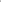 В настоящее время идёт изучение программы педагогическим коллективом, ее обсуждение. Рабочая группа по приведению ООП ДО в соответствии с ФОП ДО создана для реализации мероприятий дорожной карты по разработке ООП ДО на основе ФОП ДО и работа группы ведётся по следующим направлениям:-нормативно-правовое обеспечение,-кадровое обеспечение,-методическое обеспечение,-информационное обеспечение финансовое обеспечение.Цель создания рабочей группы — обеспечение системного подхода к введению ФОП ДО. Елена Александровна отметила, что каждый родитель может ознакомиться с дорожной картой на стенде.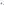 Далее выступила заместитель директора по ВМР И.Г.Барсукова по вопросу: «Ознакомление родителей с новой ФОП ДО». Она рассказала, что главная особенность документа он позволяет объединить образование и воспитание дошкольников в один гармоничный процесс.Ещё одна отличительная особенность программы воспитание патриотических чувств, любви и уважения к Родине. Также в документе сделан акцент на воспитание интернациональных чувств: уважение к людям других национальностей, вероисповеданий, к их культуре и традициям.Программа содержит в себе учебно-методические документы и состоит из трёх разделов: целевого, содержательного и организационного.В Целевом разделе представлены цели, задачи и принципы.Описана педагогическая диагностика достижений планируемых результатов. Организационный раздел ФОП ДО описывает условия реализации программы: психолого - педагогические	и	кадровые	условия,	обустройство	РППС,	материально-техническое обеспечение. Также появился Федеральный календарный план воспитательной работы.Целью Федеральной программы является разностороннее развитие ребёнка в период дошкольного детства с учётом возрастных и индивидуальных особенностей на основе духовно-нравственных ценностей российского народа, исторических и национально- культурныхтрадиций. К традиционным российским духовно-нравственным ценностям относятся, прежде всего, жизнь, достоинство, права и свободы человека, патриотизм, гражданственность. служение Отечеству и ответственность за его судьбу, высокие нравственные идеалы: крепкая семья, созидательный труд, приоритет духовного над материальным,	гуманизм, милосердие,	справедливость,	коллективизм,взаимопомощь и взаимоуважение, историческая память и преемственность поколений, единство народов России.По своей сути ФОП ДО заменяет ООП ДО.Эти документы на первый взгляд похожи,однако между ними есть отличия. Федеральная программа более детализоровна. Остаёться неизменным соотношение обязательной (не менее 60%) и вариативнаая части программы (не более 40%)РЕШИЛИ: Принять к сведению информацию о введении ФОП ДО и активное участие в реализации работа по внедрению новой ОП ДО в соотвествии с ФОП.